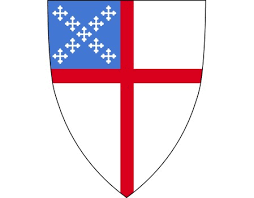 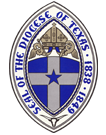 Hymns and service music are in the blue hymnal. 
Service music selections (preceded by S) are in the first portion of the hymnal. Hymn 556 Marion1 Rejoice, ye pure in heart! Rejoice, give thanks and sing!
Your glorious banner wave on high, the cross of Christ your King.Refrain: Rejoice, rejoice, rejoice, give thanks, and sing.2 With all the angel choirs, with all the saints of earth,
pour out the strains of joy and bliss, true rapture, noblest mirth. (Refrain)3 Your clear hosannas raise. and alleluias loud;
while answering echoes upward float, like wreaths of incense cloud. (Refrain)4 Yes, on through life's long path, still chanting as ye go;
from youth to age, by night and day, in gladness and in woe. (Refrain)5 Still lift your standard high, still march in firm array,
as warriors through the darkness toil, till dawns the golden day. (Refrain)6 At last the march shall end; the wearied ones shall rest;
the pilgrims find their Father's house, Jerusalem the blessed. (Refrain)7 Then on, ye pure in heart! Rejoice, give thanks and sing!
Your glorious banner wave on high, the cross of Christ your King. (Refrain)All hymns published with permission from the copyright holder through CCLI license.Celebrant	Blessed be God: Father, Son, and Holy Spirit.	People	Blessed be God, now and for ever. Amen. The Celebrant saysAlmighty God, to you all hearts are open, all desires known, and from you no secrets are hid: Cleanse the thoughts of our hearts by the inspiration of your Holy Spirit, that we may perfectly love you, and worthily magnify your holy Name; through Christ our Lord. Amen.Hymn S 280, Gloria in excelsis 	Sung by all Glory to God in the highest, and peace to his people on earth.                  Lord God, heavenly King, almighty God and Father, we worship you, we give you thanks, we praise you for your glory.Lord Jesus Christ, only Son of the Father, Lord God, Lamb of God, you take away the sin of the world: have mercy on us; you are seated at the right hand of the Father: receive our prayer.
For you alone are the Holy One, you alone are the Lord, you alone are the Most High,Jesus Christ, with the Holy Spirit, in the glory of God the Father. Amen.	Celebrant	The Lord be with you.	People 	And also with you.	Celebrant	Let us pray.Almighty God, you have knit together your elect in one communion and fellowship in the mystical body of your Son Christ our Lord: Give us grace so to follow your blessed saints in all virtuous and godly living, that we may come to those ineffable joys that you have prepared for those who truly love you; through Jesus Christ our Lord, who with you and the Holy Spirit lives and reigns, one God, in glory everlasting. Amen.The People are seatedA reading from the book of the prophet Daniel. [7:1-3,15-18]In the first year of King Belshazzar of Babylon, Daniel had a dream and visions of his head as he lay in bed. Then he wrote down the dream: I, Daniel, saw in my vision by night the four winds of heaven stirring up the great sea, and four great beasts came up out of the sea, different from one another. As for me, Daniel, my spirit was troubled within me, and the visions of my head terrified me. I approached one of the attendants to ask him the truth concerning all this. So he said that he would disclose to me the interpretation of the matter: “As for these four great beasts, four kings shall arise out of the earth. But the holy ones of the Most High shall receive the kingdom and possess the kingdom for ever—for ever and ever.”  	Reader  	The Word of the Lord.  	People   	Thanks be to God.Gradual Psalm 149 Cantate Domino1 Hallelujah! Sing to the Lord a new song; *
sing his praise in the congregation of the faithful.2 Let Israel rejoice in his Maker; *
let the children of Zion be joyful in their King.3 Let them praise his Name in the dance; *
let them sing praise to him with timbrel and harp.4 For the Lord takes pleasure in his people *
and adorns the poor with victory.5 Let the faithful rejoice in triumph; * let them be joyful on their beds.6 Let the praises of God be in their throat *
and a two-edged sword in their hand;7 To wreak vengeance on the nations * and punishment on the peoples;8 To bind their kings in chains * and their nobles with links of iron;9 To inflict on them the judgment decreed; *
this is glory for all his faithful people. Hallelujah!A reading from Paul’s Letter to the Ephesians. [1:11-23]In Christ we have also obtained an inheritance, having been destined according to the purpose of him who accomplishes all things according to his counsel and will, so that we, who were the first to set our hope on Christ, might live for the praise of his glory. In him you also, when you had heard the word of truth, the gospel of your salvation, and had believed in him, were marked with the seal of the promised Holy Spirit; this is the pledge of our inheritance toward redemption as God's own people, to the praise of his glory. I have heard of your faith in the Lord Jesus and your love toward all the saints, and for this reason I do not cease to give thanks for you as I remember you in my prayers. I pray that the God of our Lord Jesus Christ, the Father of glory, may give you a spirit of wisdom and revelation as you come to know him, so that, with the eyes of your heart enlightened, you may know what is the hope to which he has called you, what are the riches of his glorious inheritance among the saints, and what is the immeasurable greatness of his power for us who believe, according to the working of his great power. God put this power to work in Christ when he raised him from the dead and seated him at his right hand in the heavenly places, far above all rule and authority and power and dominion, and above every name that is named, not only in this age but also in the age to come. And he has put all things under his feet and has made him the head over all things for the church, which is his body, the fullness of him who fills all in all.	Reader  	The Word of the Lord.  	People   	Thanks be to God.Hymn 293 Grand Isle (verses 1-2)1 I sing a song of the saints of God, patient and brave and true,
who toiled and fought and lived and died for the Lord they loved and knew.
And one was a doctor, and one was a queen, and one was a shepherdess on the green:
they were all of them saints of God--and I mean, God helping, to be one too.2 They loved their Lord so dear, so dear, and his love made them strong;
and they followed the right, for Jesus’ sake, the whole of their good lives long.
And one was a soldier, and one was a priest, and one was slain by a fierce wild beast:
and there's not any reason, no, not the least why I shouldn't be one too.The People stand, as they are ableCelebrant  The Holy Gospel of our Lord Jesus Christ according to Saint Luke. [6:20-31]     People  Glory to you, Lord ChristJesus looked up at his disciples and said: “Blessed are you who are poor, for yours is the kingdom of God. Blessed are you who are hungry now, for you will be filled. Blessed are you who weep now, for you will laugh. Blessed are you when people hate you, and when they exclude you, revile you, and defame you on account of the Son of Man. Rejoice in that day and leap for joy, for surely your reward is great in heaven; for that is what their ancestors did to the prophets. But woe to you who are rich, for you have received your consolation. Woe to you who are full now, for you will be hungry. Woe to you who are laughing now, for you will mourn and weep. Woe to you when all speak well of you, for that is what their ancestors did to the false prophets. But I say to you that listen, Love your enemies, do good to those who hate you, bless those who curse you, pray for those who abuse you. If anyone strikes you on the cheek, offer the other also; and from anyone who takes away your coat do not withhold even your shirt. Give to everyone who begs from you; and if anyone takes away your goods, do not ask for them again. Do to others as you would have them do to you.”Celebrant The Gospel of the Lord.     People   Praise to you, Lord Christ.3 They lived not only in ages past, there are hundreds of thousands still;
the world is bright with the joyous saints who love to do Jesus' will.
You can meet them in school, or in lanes, or at sea, in church, or in trains, or in shops, or at tea; for the saints of God are just folk like me, and I mean to be one too.The Sermon					    				The Reverend Michael LongThe Nicene Creed   The People stand as they are ableWe believe in one God, the Father, the Almighty,
    maker of heaven and earth, of all that is, seen and unseen.We believe in one Lord, Jesus Christ, the only Son of God,
    eternally begotten of the Father, God from God, Light from Light,
    true God from true God, begotten, not made, of one Being with the Father.
    Through him all things were made.
    For us and for our salvation he came down from heaven:by the power of the Holy Spirit he became incarnate 
from the Virgin Mary, and was made man.        For our sake he was crucified under Pontius Pilate;
        he suffered death and was buried.
        On the third day he rose again in accordance with the Scriptures;
        he ascended into heaven and is seated at the right hand of the Father.    	He will come again in glory to judge the living and the dead,
        		and his kingdom will have no end.We believe in the Holy Spirit, the Lord, the giver of life,
    who proceeds from the Father and the Son.
    With the Father and the Son he is worshiped and glorified.
    He has spoken through the Prophets.
    We believe in one holy catholic and apostolic Church.
    We acknowledge one baptism for the forgiveness of sins.
    We look for the resurrection of the dead,
        	and the life of the world to come. Amen.
Prayers of the People The Leader and People pray responsively, standing or kneeling, as they are able.Father, we pray for your holy Catholic Church;
That we all may be one.Grant that every member of the Church may truly and humbly serve you;
That your Name may be glorified by all people.We pray for all bishops, priests, and deacons;
That they may be faithful ministers of your Word and Sacraments.We pray for all who govern and hold authority in the nations of the world;
That there may be justice and peace on the earth.Give us grace to do your will in all that we undertake;
That our works may find favor in your sight.Have compassion on those who suffer from any grief or trouble;
That they may be delivered from their distress.Give to the departed eternal rest.
Let light perpetual shine upon them.We praise you for your saints who have entered into joy;
May we also come to share in your heavenly kingdom.Let us pray for our own needs and those of others.We pray especially for	Jim Curran thru 2/27 	Patty	Maureen Curran 	RG Guthrie 	George Picken 		Jill Carol W 	Carol Guthrie	Alicia	Shelby June Hutson 	Martha and family	Karen Leitch	Sarah Allen 	Dianne	Kristin	People of Ukraine	David White thru 2/27 	Kris Picken 	Joey	Mark Milanovich 	Degeyter family Hervey 	Allan Leitch	Martin Myers	Jayden Leitch 	Sherry	Jo Carol  Terry’s sisster	For a peaceful and orderly election on TuesdayAnd for those in the military	Brian	James	Kevin	Jarrod	Jonathan		Trever	Bryan	Chris	Eric	    	All in harm’s wayWe pray for all who are traveling this week.We pray for all who have died, especially those who died in the Seoul tragedy 10/1.We pray in thanksgiving with Deborah and Mike Kelley (11/11) who celebrate their anniversary and with Dallas Wallace and Dale Petty (11/6) who celebrate their birthdays this week.9/19 9/25Silence, during which the People may add their own petitions. The Celebrant concludes with this or some other Collect.Almighty God our heavenly Father, guide the nations of the world into the way of justice and truth, and establish among them that peace which is the fruit of righteousness, that they may become the kingdom of our Lord and Savior Jesus Christ. Amen.The Celebrant then says Let us confess our sins against God and our neighbor.Silence may be kept. The Minister and People then sayMost merciful God, we confess that we have sinned against you in thought, word, and deed, by what we have done, and by what we have left undone. We have not loved you with our whole heart; we have not loved our neighbors as ourselves. We are truly sorry and we humbly repent. For the sake of your Son Jesus Christ, have mercy on us and forgive us; that we may delight in your will, and walk in your ways, to the glory of your Name. Amen.The Celebrant says this absolutionAlmighty God have mercy on you, forgive you all your sins through our Lord Jesus Christ, strengthen you in all goodness, and by the power of the Holy Spirit keep you in eternal life. Amen.The Peace  	Celebrant  	The peace of the Lord be always with you.  	People   	And also with you.Ministers and People greet one another in the name of the Lord. Afterward the Celebrant saysWalk in love, as Christ loved us and gave himself for us, an offering and sacrifice to God.   Ephesians 5:2Hymn 618    Lasst uns erfreuen1 Ye watchers and ye holy ones, bright seraphs, cherubim, and thrones,
raise the glad strain, Alleluia!
Cry out, dominions, princedoms, powers, virtues, archangels, angels' choirs,
Alleluia! alleluia! alleluia! Alleluia! alleluia!2 O higher than the cherubim, more glorious than the seraphim,
lead their praises, Alleluia!
Thou bearer of the eternal Word, most gracious, magnify the Lord,
Alleluia! alleluia! alleluia! Alleluia! alleluia!3 Respond, ye souls in endless rest, ye patriarchs and prophets blest,
Alleluia, alleluia!
Ye holy twelve, ye martyrs strong, all saints triumphant, raise the song,
Alleluia! alleluia! alleluia! Alleluia! alleluia!4 O friends, in gladness let us sing, supernal anthems echoing,
Alleluia, alleluia!
To God the Father, God the Son, and God the Spirit, Three in One,
Alleluia! alleluia! alleluia! Alleluia! alleluia!Then all sing the DoxologyPraise God, from whom all blessings flow; praise him, all creatures here below; praise him above, ye heavenly host: praise Father, Son, and Holy Ghost.The Holy CommunionAll are invited to receive Holy Communion. The People stand, as they are able.  	Celebrant  	The Lord be with you.	People   	And also with you.  	Celebrant  	Lift up your hearts.	People   	We lift them to the Lord.  	Celebrant  	Let us give thanks to the Lord our God.	People   	It is right to give our thanks and praise.It is right, and a good and joyful thing, always and everywhere to give thanks to you, Father Almighty, Creator of heaven and earth.For by water and the Holy Spirit you have made us a new people in Jesus Christ our Lord, to show forth your glory in all the world.Therefore we praise you, joining our voices with Angels and Archangels and with all the company of heaven, who for ever sing this hymn to proclaim the glory of your Name:Celebrant and PeopleHoly, Holy, Holy Lord, God of power and might,
heaven and earth are full of your glory. Hosanna in the highest.
Blessed is the one who comes in the name of the Lord. Hosanna in the highest.The people stand or kneel as they are able, and the Celebrant continuesHoly and gracious Father: In your infinite love you made us for yourself, and, when we had fallen into sin and become subject to evil and death, you, in your mercy, sent Jesus Christ, your only and eternal Son, to share our human nature, to live and die as one of us, to reconcile us to you, the God and Father of all.
He stretched out his arms upon the cross, and offered himself, in obedience to your will, a perfect sacrifice for the whole world.On the night he was handed over to suffering and death, our Lord Jesus Christ took bread; and when he had given thanks to you, he broke it, and gave it to his disciples, and said, “Take, eat: This is my Body, which is given for you. Do this for the remembrance of me.”After supper he took the cup of wine; and when he had given thanks, he gave it to them, and said, “Drink this, all of you: This is my Blood of the new Covenant, which is shed for you and for many for the forgiveness of sins. Whenever you drink it, do this for the remembrance of me.”Therefore we proclaim the mystery of faith:Celebrant and PeopleChrist has died. Christ is risen. Christ will come again.The Celebrant continuesWe celebrate the memorial of our redemption, O Father, in this sacrifice of praise and thanksgiving. Recalling his death, resurrection, and ascension, we offer you these gifts.Sanctify them by your Holy Spirit to be for your people the Body and Blood of your Son, the holy food and drink of new and unending life in him. Sanctify us also that we may faithfully receive this holy Sacrament, and serve you in unity, constancy, and peace; and at the last day bring us with all your saints into the joy of your eternal kingdom.
All this we ask through your Son Jesus Christ: By him, and with him, and in him, in the unity of the Holy Spirit all honor and glory is yours, Almighty Father, now and for ever. AMEN.The Celebrant saysAnd now, as our Savior Christ has taught us, we are bold to say,Celebrant and PeopleOur Father, who art in heaven, 	hallowed be thy Name, 
     thy kingdom come, thy will be done, 	on earth as it is in heaven. Give us this day our daily bread. And forgive us our trespasses, 	as we forgive those who trespass against us. And lead us not into temptation, 	but deliver us from evil. For thine is the kingdom, and the power, and the glory, for ever and ever. Amen.The Breaking of the Bread	The Celebrant breaks the consecrated Bread.  After a period of silence the Celebrant and People sing S-152	Celebrant	Alleluia. Christ our Passover is sacrificed for us;	People	Therefore let us keep the feast. Alleluia.Celebrant says the following InvitationThe Gifts of God for the People of God. Take them in remembrance that Christ died for you, and feed on him in your hearts by faith, with thanksgiving.Hymn 304   Land of Rest
1 I come with joy to meet my Lord, forgiven, loved, and free,
in awe and wonder to recall, his life laid down for me.2 I come with Christians far and near to find, as all are fed,
the new community of love in Christ’s communion bread.3 As Christ breaks bread, and bids us share, each proud division ends.
The love that made us, makes us one, and strangers now are friends.4 And thus with joy we meet our Lord. His presence, always near,
is in such friendship better known, we see and praise him here.5 Together met, together bound, we’ll go our different ways
and as his people in the world, we’ll live and speak his praise.Postcommunion prayer   Said by allLoving God, we give you thanks for restoring us in your image and nourishing us with spiritual food in the Sacrament of Christ’s Body and Blood. Now send us forth a people, forgiven, healed, renewed; that we may proclaim your love to the world and continue in the risen life of Christ our Savior. Amen.The Blessing  The Priest pronounces this or some other blessingMay God the Holy Trinity make you strong in faith and love, defend you on every side, and guide you in truth and peace; and the blessing of God Almighty, the Father, the Son, and the Holy Spirit, be among you, and remain with you always. Amen.  Hymn 287   Sine Nomine1 For all the saints, who from their labors rest, who thee by faith before the world confessed, 	thy Name, O Jesus, be forever blessed. Alleluia, Alleluia!2 Thou wast their rock, their fortress and their might;thou, Lord, their Captain in the well-fought fight;
thou, in the darkness drear, the one true Light. Alleluia, Alleluia!3 O may thy soldiers, faithful, true, and bold,
fight as the saints who nobly fought of old,
and win, with them, the victor's crown of gold. Alleluia, Alleluia!4 O blest communion, fellowship divine!
We feebly struggle, they in glory shine
yet all are one in thee, for all are thine. Alleluia, Alleluia!5 And when the strife is fierce, the warfare long,
steals on the ear the distant triumph song,
and hearts are brave, again, and arms are strong. Alleluia, Alleluia!6 The golden evening brightens in the west;
soon, soon to faithful warriors cometh rest;
sweet is the calm of paradise the blest. Alleluia, Alleluia!7 But lo! there breaks a yet more glorious day;
the saints triumphant rise in bright array;
the King of glory passes on his way. Alleluia, Alleluia!8 From earth’s wide bounds, from ocean’s farthest coast,
through gates of pearl streams in the countless host,
singing to Father, Son, and Holy Ghost: Alleluia, Alleluia!	Celebrant	Go in peace to love and serve the Lord. 	People	Thanks be to God. Layreaders—Linda and Jim DykeUshers—Karen and David LeitchAcolyte—Grady GonzalesVestry Person of the Day—Linda MyersAltar Guild—Sue Brunson and Nancy PettyAltar flowers are given by Susan Wallace in thanksgiving for Dallas’s birthday Coffee hour hosts—Sandy Arrington and Pat BassLA Care and the Community Kitchen have ongoing needs. Epiphany maintains the Community Kitchen the 1st & 3rd Thursday of each month. Bulletin and E-Star deadlines—Tuesday, 9 am. Contact Rufus Arrington (rufussandraarr06@gmail.com) for E-Star items and Janet Wilton (epiphanyburnet@gmail.com) or Father Michael Long (mmmrrrlll@gmail.com) for bulletin announcements and changes in the prayer list.Please join us for Bible study at the end of coffee hour. Steven will help the group decide on a path forward.Please return your pledge cards for 2023 as soon as you can. We can then proceed with establishing a budget for next year. Thank you for that, and for your faithfulness and generosity in the past.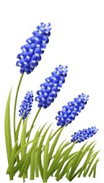 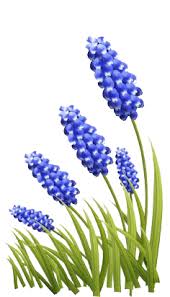 Our mission: To be part of God’s family, growing through worship and ministry by sharing Christ’s love with our community and beyond. Vision: to be a place where people find God’s purpose for their lives and become empowered by the Holy Spirit to make a difference in God’s world.	Priest-in-Charge	The Reverend Michael Long	Senior Warden	Linda Myers (Term ends 2023)	Junior Warden	Rachel Bryson (2024)	Vestry Member	Diane Langley (2023)		Vestry Member	Margaret Thomas (2023)	Vestry Member	Ryan (RG) Guthrie (2024)	Vestry Member	Sherry Musgrove (2024)	Vestry Member	Deana Geuther (2025)	Vestry Member	David Leitch (2025)	Vestry Member	Susan Wallace (2025)	Treasurer	Diane Hays	Iona Ministry Student Intern	Steven Tomlinson	Acolyte Directors   	David Leitch, RG Guthrie	Music Directors   	Otis Maclay. Cranz Nichols	Saint Anne’s Guild   	Carol Weathers	Altar Guild   	Carol Weathers, Diane Hays		Daughters of the King   	Sandy Arrington	Sunday School Director   	Nancy Heuss	Parish Administrator	Janet Wilton	Editor of the E-Star, weekly newsletter   	Rufus Arrington